Publicado en Madrid el 30/12/2022 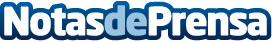 La maison de joyería Dinh Van amplía su espacio con nueva ubicación en el Corte Inglés de CastellanaLa prestigiosa firma de joyería francesa Dinh Van cuenta con un nuevo y ampliado espacio dentro de la planta baja del edificio principal de El Corte Inglés de Castellana en Madrid, reforzando su presencia en un entorno elegante digno de las grandes marcas de lujoDatos de contacto:Clara Bermejo690354106Nota de prensa publicada en: https://www.notasdeprensa.es/la-maison-de-joyeria-dinh-van-amplia-su Categorias: Moda Recursos humanos Consumo Belleza http://www.notasdeprensa.es